ΠΡΟΚΗΡΥΞΗ ΓΙΑ ΤΗΝ ΕΠΙΛΟΓΗ ΣΥΜΠΑΡΑΣΤΑΤΗ ΤΟΥ ΔΗΜΟΤΗ ΚΑΙ ΤΗΣ ΕΠΙΧΕΙΡΗΣΗΣΟ ΔΗΜΑΡΧΟΣ ΛΕΥΚΑΔΑΣ   Αφού έλαβε υπόψη του:- Τις δ/ξεις του  άρθρου 77 του Ν. 3852/10 όπως τροποποιήθηκαν με το άρθρο 58 του Ν. 3966/11, με το άρθρο 7 του Ν. 4623/19 και τις δ/ξεις του άρθρου 51 του Ν. 4873/21.-  Την υπ΄αριθ. 1/661/07-01-2020 εγκ. Υπουργείου Εσωτερικών «Συμπαραστάτης του δημότη και της επιχείρησης».- Την υπ΄αριθ. 19/2023 απόφαση Δημοτικού Συμβουλίου για τον καθορισμό ελάχιστου περιεχομένου της προκήρυξης.                                                               Προκηρύσσει      Την πλήρωση της θέσης του Συμπαραστάτη του Δημότη και της Επιχείρησης  η οποία θα γίνει με απόφαση του Δημοτικού Συμβουλίου Λευκάδας.Ως Συμπαραστάτης του Δημότη και της Επιχείρησης επιλέγεται πρόσωπο εγνωσμένου  κύρους και εμπειρίας. Ως Συμπαραστάτης του Δημότη και της Επιχείρησης δεν μπορεί να επιλεγεί αιρετός δήμου, περιφέρειας ή βουλευτής. Ως προς το αξίωμα του Συμπαραστάτη του Δημότη και της Επιχείρησης ισχύουν τα κωλύματα και τα ασυμβίβαστα που προβλέπονται στο άρθρο 14 του Ν. 3852/10 όπως αυτό έχει τροποποιηθεί και ισχύει. Η επιλογή του Συμπαραστάτη του Δημότη και της Επιχείρησης θα γίνει με απόφαση του δημοτικού συμβουλίου,  κατόπιν μυστικής ψηφοφορίας και με πλειοψηφία των τριών πέμπτων (3/5) των παρόντων μελών του δημοτικού συμβουλίου (παρ. 3 άρθρ. 51 Ν. 4873/21). Αν δεν επιτευχθεί η επιλογή, η ψηφοφορία επαναλαμβάνεται κατά την ίδια ή μεταγενέστερη συνεδρίαση με την ίδια πλειοψηφία. Πρόσωπο που δεν συγκεντρώσει την ανωτέρω ειδική πλειοψηφία των 3/5, ούτε στην πρώτη, ούτε στην επαναληπτική ψηφοφορία, δεν μπορεί να επιλεγεί Συμπαραστάτης. Η θητεία του Συμπαραστάτη ακολουθεί τη θητεία των δημοτικών αρχών. Υποψηφιότητες υποβάλλονται με δήλωση που κατατίθενται στο προεδρείο του Δημοτικού Συμβουλίου κατά την έναρξη της διαδικασίας επιλογής, δηλαδή από την ημερομηνία ανάρτησης της παρούσας στην ιστοσελίδα του Δήμου  (8/2/2023)  έως την 17/2/2023 ημερομηνία διεξαγωγής της σχετικής συνεδρίασης Δ.Σ. Η προθεσμία υποβολής υποψηφιοτήτων ορίζεται εκ του νόμου και συμπίπτει  με την ημερομηνία διεξαγωγής της σχετικής συνεδρίασης του Δ.Σ. για την επιλογή του Συμπαραστάτη του Δημότη (17/2/2023).Η δήλωση  συνοδεύεται από βιογραφικό σημείωμα που θα περιλαμβάνει πλήρη στοιχεία επικοινωνίας (τηλέφωνο, διεύθυνση,  email) και από υπεύθυνη δήλωση του Ν. 1599/1986 όπου θα αναφέρεται ότι δεν συντρέχουν στο πρόσωπο του υποψηφίου τα κωλύματα και τα ασυμβίβαστα που προβλέπονται στο άρθρο 14 του Ν.3852/2010 όπως αυτό τροποποιήθηκε και ισχύει. Με την κατάθεση της σχετικής δήλωσής του ο υποψήφιος αποδέχεται ανεπιφύλακτα την κοινοποίηση των παραπάνω εγγράφων (δήλωση υποψηφιότητας, βιογραφικό σημείωμα, υπεύθυνη δήλωση) στα μέλη του Δημοτικού Συμβουλίου Λευκάδας.Πληροφορίες παρέχονται καθημερινά τις εργάσιμες ημέρες και  ώρες 07:00-15:00, από το Τμήμα Υποστήριξης Πολιτικών Οργάνων της Δ/νσης Διοικητικών Υπηρεσιών του Δήμου Λευκάδας στα εξής τηλέφωνα: 2645360525-574. Η παρούσα θα αναρτηθεί στην ιστοσελίδα του Δήμου Λευκάδας και στο Πρόγραμμα «ΔΙΑΥΓΕΙΑ».                                                                                                          Ο ΔΗΜΑΡΧΟΣ                                                                                                    ΧΑΡΑΛΑΜΠΟΣ ΚΑΛΟΣ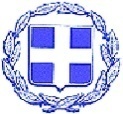 ΕΛΛΗΝΙΚΗ ΔΗΜΟΚΡΑΤΙΑΝΟΜΟΣ ΛΕΥΚΑΔΑΣΔΗΜΟΣ ΛΕΥΚΑΔΑΣΔΙΕΥΘΥΝΣΗ ΔΙΟΙΚΗΤΙΚΩΝ ΥΠΗΡΕΣΙΩΝΤΜΗΜΑ ΥΠΟΣΤΗΡΙΞΗΣ ΠΟΛΙΤΙΚΩΝ ΟΡΓΑΝΩΝΕΛΛΗΝΙΚΗ ΔΗΜΟΚΡΑΤΙΑΝΟΜΟΣ ΛΕΥΚΑΔΑΣΔΗΜΟΣ ΛΕΥΚΑΔΑΣΔΙΕΥΘΥΝΣΗ ΔΙΟΙΚΗΤΙΚΩΝ ΥΠΗΡΕΣΙΩΝΤΜΗΜΑ ΥΠΟΣΤΗΡΙΞΗΣ ΠΟΛΙΤΙΚΩΝ ΟΡΓΑΝΩΝ  ΑΝΑΡΤΗΤΕΑ ΣΤΟ ΔΙΑΔΙΚΤΥΟΛευκάδα    8   Φεβρουαρίου  2023Αριθμ. Πρωτ: 2360	  ΑΝΑΡΤΗΤΕΑ ΣΤΟ ΔΙΑΔΙΚΤΥΟΛευκάδα    8   Φεβρουαρίου  2023Αριθμ. Πρωτ: 2360	Πληροφορίες: Ταχ. Δ/νση: Ταχ. Κώδικας:Τηλέφωνα: e-mail: Στραγαλινού Νίκη-Καρύδη ΕλένηΔιοικητήριο Λευκάδας311 00-Λευκάδα                                      2645360525-574                                 dimotiko-symvoulio@lefkada.gov.gr